Ordasiné Király CsillaAngol nyelvi projekthetekAngol nyelvi témaorientált készségalapú komplex oktatási programcsomag(Kölcsey Ferenc Református Gyakorló Általános Iskola, Debrecen)BevezetésKezembe akadt egy újságcikk „Több gyakorlati foglalkozást várnak az angolul tanuló diákok” címmel (Forrás: Magyar Idők, 2018. április 28.), amely az Angloville Nyelviskola kutatását összegzi a közép-kelet európai fiatalok angol tanulási szokásairól. Utánanéztem ennek a kutatásnak (Forrás: www.angloville.hu„Hogyan tanulnak a fiatalok Közép-Kelet Európában”), amelynek keretében 12-18 éves magyar, lengyel, cseh és román diákokat kérdeztek arról, milyen módszerrel tanulják az angol nyelvet.  A nyelviskola ügyvezetőjét idézve: „A mai Z-generáció figyelmének felkeltéséhez és lekötéséhez már nem elegendőek a hagyományos frontális oktatás módszerei, egyre fontosabbá válik az élményalapú, gyakorlati nyelvtanulás”.  Pontosan ez az, amit én is kiemelt fontosságúnak tartok és egész pályám során fontosnak tartottam. A nyelvoktatásnak kommunikatívnak, gyakorlatközpontúnak kell lennie.                       A mai generáció esetében hatványozottabban igaz ez.                                                                                                                                                           A kutatás fő célja volt, hogy kiderüljön, a diákok mely tanítási módszereket tartják a leghasznosabbnak. A válaszadók az iskolai nyelvórákat sorolták hasznosság szempontjából a sor végére. A magyar diákok mindössze 19 %-a tartotta hasznosnak az iskolai tanórákat. Ezt olvasva megfogalmazódott bennem, hogy még inkább arra kell törekednem, hogy az órák élményközpontúak, a tanulók motiváltabbak legyenek. Ehhez kell megtalálni további módszereket és eszközöket.                                                                                                                                       Lássuk a kutatás milyen eredményt hozott még. A kutatás kimutatta, hogy a tanulók a mainál jóval több interaktív, gyakorlati típusú foglalkozásra tartanak igényt. Kevésnek találták a kötetlen beszélgetések, a szituációs játékok, a csapatmunka, prezentációs, kiselőadás-gyakorlatok arányát. A nyári nyelvi táborokat, külföldi nyelvtanfolyamokat és a magántanári oktatást tartották a leghatékonyabbnak. Az is kiderült, hogy ritka a nyelvtanuló-applikáció, online alkalmazás használata, a cserediákprogramon, külföldi tanfolyamon való részvétel. A kutatás arra is rámutatott, hogy a magyar diákok kevesebb, mint fele érzi magabiztosnak magát, amikor idegen nyelven történő kommunikációra, megszólalásra kerül sor.Több, mint két évtizede arról beszélnek az oktatáspolitikusok és nyelvtanárok a nyelvoktatással kapcsolatban, hogy jelentősen csökkenteni kellene a frontális munkaformát. Az előbb említett friss kutatásban a diákok zöme még mindig arról panaszkodik, hogy túl sok ilyen jellegű órát tartanak a tanárok iskolai kereteken belül. Már pályám elején a tevékenykedtető, érzékszerveket bekapcsoló, kommunikatív módszereket sajátítottam el a főiskolai gyakorlati képzés során és a British Council anyanyelvi tanáraitól is. A kutatás egyfajta visszaigazolás számomra, hogy módszereim, törekvéseim helyesek, folytatásra, továbbfejlesztésre alkalmasak.Végeztem egy egyszerű helyi felmérést a saját tanulóim körében feltérképezve, hogy a tanórán kívül milyen mértékben találkoznak és alkalmazzák az angol nyelvet, illetve milyen tevékenységet szeretnének végezni. Az anonim kérdőív kitöltésében 4 tanulói csoport 60 tanulója vett részt. Mindegyik évfolyamra jellemző, hogy a tanulók nagy része számítógépes játékokban használja az angol nyelvet. A tanulók 80 %-a külföldi nyaralás során már tapasztalta az idegen nyelv használatának előnyét. Az angol nyelvű filmnézés a tanulók felére jellemző, angol dalokat azonban szinte mindenki szívesen hallgat. Olvasni kevesen olvasnak, 5-6. évfolyamon interneten sem, a 7-8. évfolyam tanulóira már sokkal jellemzőbb, hogy interneten angolul keresnek információt. Online program segítségével kevesen fejlesztik nyelvtudásukat. A 6. és 7. évfolyamról többen részt vesznek iskolai nyelvi rendezvényeken. Az 5. osztályosoknak még nem volt lehetőségük, a nyolcadikosok pedig inkább a felvételire koncentrálnak. Egyre inkább jellemző, hogy a környezetükben sokan beszélgetnek időnként angolul rokonnal, aki külföldön él, annak külföldi hozzátartozójával, szülőkkel, hiszen a mostani szülői korosztály már tanult angolul az iskolában. Az adatok egy részéből arra lehetne következtetni, hogy a mai generáció szókincse, kommunikációs készsége fejlettebb a korábbi generációétól. A tanórai tapasztalatok azonban nem ezt mutatják. Sok lehetőség áll a mai gyerekek rendelkezésére a nyelvgyakorlásra, mégsem élnek vagy nem tudnak vele elég hatékonyan élni. Úgy látom, irányítani, szervezni kell tevékenységeiket, hogy a nyelvtanulás folyamata hatékonyabban érvényesüljön.                                                                                                   Arra a kérdésre, hogy hogyan szeretnék tudásukat fejleszteni, a többség minden évfolyamon a következő tevékenységeket jelölte meg: angol nyelvű filmnézés órákon, tablet használata, online feladatok órán, külföldi utazás/diákcsere, külföldi beszélgető partner, nyelvi tábor. Az 5-6. évfolyam tanulói közül többen megjelölték az iskolai nyelvi programokat is, a 7-8. évfolyamon a külföldi utazás és a külföldivel való beszélgetés/kommunikáció lehetősége dominált. Korábbi tapasztalataimra és az előbbiekben említett kutatás és kérdőív eredményeire alapozva alakítottam ki a tanórai kereteken belül alkalmazható Angol nyelvi projekthét/projekthetek ötletét és dolgoztam ki eddig az 5. és 6. évfolyam számára az általános iskolai szinthez és lehetőségekhez igazítva.ProjekthetekA projekthét/hetek segítségével szeretném elérni, hogy a hagyományos nyelvoktatást kiegészítő, élményeken, motiváción alapuló, tevékenykedtető tanulási folyamat részesévé váljanak tanítványaink.   A tehetséggondozás területén is helyt kaphatnak a projekthetek. Egyrészt, mivel olyan többlet tudáshoz, információkhoz juthatnak tanítványaink, melyekkel a normál tankönyv használata során nem feltétlenül találkoznak, másrészt a nyelvhasználat területén olyan kognitív tevékenységeket végeznek, mint például összehasonlítás, azonosság – különbségek összevetése, indoklás, érvelés, vélemény kifejezése, amelyek már egy magasabb színtű nyelvhasználatra ösztönöznek.2.1 Hogyan motiválhatjuk a gyerekeket, hogy minél hatékonyabban bekapcsolódjanak a nyelvtanulás folyamatába?Azzal például, hogy elszakadunk a tankönyvi anyagtól és valami más témával foglalkozunk, filmet nézünk, könyvet olvasunk, interaktív feladatokat oldunk meg, kreatív és mozgásos feladatokban veszünk részt, csapatban együttműködve dolgozunk, összehasonlítunk, véleményt fejezünk ki.  Ezeket a motiváló módszereket próbáltam beépíteni a projekthetekbe.  2.2 Mitől komplex?   Kiemelt szerepet kap a készségfejlesztés és a multi-szenzoros, azaz minél több érzékszerv bevonásával járó nyelvtanulás. Ehhez egy 12 -15 órát felölelő „skill-based”, azaz „készségalapú” komplex oktatási programcsomagot dolgozok ki minden évfolyamra (5-8. évfolyam).  A projekt megvalósításának nyelve: angol.                                                               Évfolyamonként különböző témakör feldolgozása során, mind a 4 nyelvi alapkészséget bekapcsolva, szókincset bővítve és nyelvtant gyakoroltatva hatékonyan fejleszthető tanítványaink nyelvtudása.  Minden témakör feldolgozása során a következő tevékenységeket végezzük el: filmnézés, könnyített olvasmány feldolgozása, nyelvtani gyakorló óra, ppt készítése és bemutatása és/vagy esszé írása. Mindegyik, az előzőekben felsorolt tevékenység az adott témakörhöz kapcsolódik.1.ábra: Komplex programcsomag (A puzzle formátum és az ’English is Fun’ logo forrása: googleimages)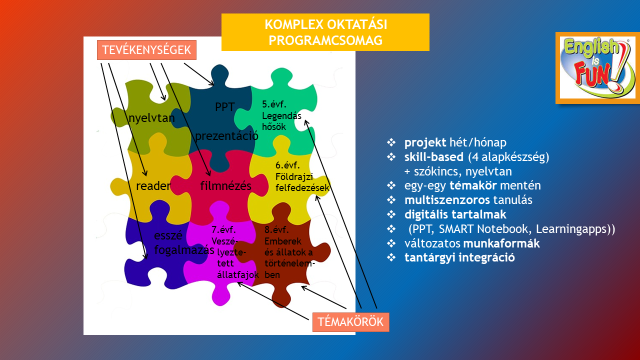 Az egyes elemek egyfajta szintetizálását próbálom elérni, és „összeépíteni” az elemeket, mint ahogy a puzzle játékban a sok különálló darabból kreatívan összerakjuk a teljes képet. Az „elemek/egységek” önmagukban is alkalmazhatók, időben egymástól eltolhatók, de leghatékonyabbak, ha egy projekt időszak (három hét) alatt valósítjuk meg őket.2.3  Kidolgozott projekthetek  Eddig az 5. és a 6. évfolyam számára dolgoztam ki a projektheteket az alábbi tartalom szerint:1.táblázat: Projekthetek 5-6. évfolyam2.4Mit tartalmaz egy kidolgozott projekthét? Készségek szerint mappákba rendezve az óraterveket részletes feladatleírásokkal. A feladatlapokat és a megoldókulcsokat, a feladatokhoz tartozó szemléltető eszközöket (szó-, mondatkártyák, játékkártyák, képek), táblázatokat (szószedet, Picture dictionary, szövegértési feladatok) és kidolgozott digitális anyagokat (ppt-k, interaktív feladatok, letöltött filmek, online reader).2.5Milyen módszerek jelennek meg a projektek megvalósítása során?Különböző csoport- és páralkotási technikákat (Colourcards, Findyour partner) mutatok be, változatos munkaformákat alkalmazok, külön hangsúlyt kapott a mozaik kooperatív technika alkalmazása szókincs tanulásakor és szövegfeldolgozásnál.  A projekt feldolgozása során megjelennek RWCT technikák is (Grafikai szervezők, Jóslás technikája, Kettős kör technika, Vándorló csoportok)  adaptálva az idegen nyelvi óra sajátosságaihoz. Hangsúlyt kap a kritikai gondolkodás fejlesztése is (különbségek – hasonlóságok megtalálása, pozitív-negatív szereplők kiválogatása és indoklás, érvek gyűjtése). Változatos digitális tartalmakkal, interaktív feladatokkal (ppt-k, Learningapps és Smart Notebook feladatok, Wheel of Fortune) színesítem  az órákat. Az óravázlatokban megjelennek online feladatszerkesztő elérhetőségek (wordcloud, crossword, Wheel of Fortune). Kreatív és mozgásos feladatokkal motiválom a tanulókat (kártyajáték, Passthebox, Runningdictation, Choosetherightchair, Crosses and noughts, Stand upif, comicwriting, roleplay, activity).2.6A tanulók értékeléseA ppt prezentációk segítségével fejlődik a tanuló beszédkészsége, előadó készsége, mások előtti megnyilatkozási önbizalma. A tanulók egymás előadását egy értékelőlapon pontozzák. Az értékelő lap alkalmazásával fejleszthető a tanulók kritikai készsége és egyben az önértékelés is.                                                                                                                         Folyamatos értékelés, visszajelzés: a film és a könnyített olvasmány feldolgozása után a szókincs fejlődését ellenőrző teszt írása, a szóbeli prezentáció és írásbeli munka jeggyel történő értékelése, valamint a megvalósítás teljes ideje alatt pontozom a tanulók munkáját. A pontokat a projekt megvalósítása után összesítjük és érdemjeggyé váltjuk. 2.7Kipróbálása, reflexiókIskolánkban bemutattam a programcsomagot  az angol szakos kollégáimnak és hozzáférhetővé tettem a teljes anyagot. Mindannyian az Angol nyelvi napok keretében megvalósítottuk az 5. évfolyamos programcsomag egyénileg kiválasztott egységét/egységeit a saját tanulói csoportban/csoportokban. A 6. évfolyamos anyag alkalmazására az előbbiekhez hasonló módon a tanév hátralevő részében kerül sor. Negyedéves angol műveltségterületes hallgatóimmal is megosztottam a projektet.                                                              Mind a kollégáktól, mind a hallgatóktól pozitív visszajelzést kaptam a projekttel kapcsolatban. Mindannyian úgy ítélték meg, hogy kedvező hatással van a tanulók nyelvi készségeinek fejlődésére, a feladatokat motiváló hatásúaknak tartották. Kiemelték, hogy jelentős hatással lehet egy ilyen program a tanulók szociális kompetenciájának fejlődésére is. A hallgatók hangsúlyozták, hogy ők maguk is szívesen alkalmazzák majd a pedagógiai gyakorlatuk során.                                                                                                                                                       A tanulók által kitöltött kérdőív alapján a tanulók döntő többsége, 88 %-a kifejezetten pozitívan ítélte meg a projektet, tetszett nekik és hasznosnak tartják az ilyen jellegű projektek, rendhagyó órák megvalósítását. Úgy értékelték, hogy fejlődtek idegen nyelvi készségeik. A téma újdonságát, a szókincsük fejlődését  is a többség pozitívan értékelte. A tanulók elsöprő többsége a csoportmunkát részesíti előnyben az önálló munkával szemben, ezért érdemes a hagyományos tanórákon is minél több kooperatív munkaformát alkalmaznunk. A feladattípusok közül a tanulók kiemelték, hogy filmnézéshez kötődtek a feladatok, az újfajta szótározás technikát, a kvíz feladatokat, a szerepjátékot, a kettős kör feladatot, a jó és rossz szereplők összevetését, képregény írását.2.8  További projekthetek kidolgozása2023-ban és 2024-ben kerül sor a 7. és 8. évfolyam projektheteinek kidolgozására az alábbi tervezetttartalom szerint:2.táblázat: Projekthetek 7-8. évfolyam2.9 Hol lehet alkalmazni ezeket a projekteket?projekthét/hetek beiktatása a szorgalmi időszakbanangol nyelvi szakkör, klubfoglakozás anyagatehetséggondozásdigitális oktatás során kiküldhető a tanulóknaknyári nyelvi tábor anyaga2.10 A projekthetek teljes anyagának elérhetősége:www.sites.google.com/view/okcsillangolÖsszegzésA tanulók jelentős része elsősorban vígjátékokat és sorozatokat néz, keveset olvas. Olyan filmeket, könyveket választottam, melyeket feltételezem, maguktól nem néznének meg, olvasnának el. Az érdekes témákra és motiváló tevékenységekre épülő órákon keresztül azonban bízom benne, hogy érdeklődésüket fel tudom kelteni. Fontosnak tartom azt is, hogy mindegyik témakör hozzájárul tanítványaink általános műveltségének növeléséhez, hiszen olyan korokat, személyeket, eseményeket mutatnak be, melyek ismerete bővíti a tanulók általános tudását.  Tantárgyi integráció is megvalósul, történelmi, irodalmi, földrajzi, biológiai témák bekapcsolásával egyrészt építek az ezeken az órákon elsajátított korábbi ismereteikre, másrészt bővítem tudásukat.Készségek5. évfolyamTémakör: Legendás hősök6. évfolyamTémakör: Földrajzi felfedezésekLISTENINGRobin Hood - rajzfilmColumbus – filmrészletek és animációs filmREADINGKing Arthur – reader (Starter)The ColdestPlaceonEarth – reader (Stage 1)SPEAKING and WRITINGA tale of King Mathias – ppt készítése és bemutatása (guideline)A famousexplorer – ppt készítése és bemutatása (guideline)GRAMMARMyhero – nyelvtani gyakorló óra és fogalmazás - PresentSimpleGeographicalexplorers – nyelvtani gyakorló óra – PastSimpleKészségek7. évfolyamTémakör: „Endangered Species” – Veszélyeztetett állatfajok8. évfolyamTémakör: People and Animals inHistory – Emberek és állatok a történelembenLISTENINGGorillas in theMist – Gorillák a ködben (film)- DianFossey életeWarHorse – Hadak Útján (film) - Az I. világháborúban játszódó film.READINGMyFamily and OtherAnimals (GerrardDurrel, Oxford University Press, Stage 3)Moby Dick or The Whale (OUP, Stage 5)SPEAKING and WRITINGPPT vagy esszé: An EdangeredAnimal – egy veszélyeztetett állatfaj bemutatásaA FamousPersonWhoProtectedtheAnimals – Egy híres tudós, aki sokat tett az állatok védelméértPPT: An animalwhich played an important role in people’s life – Egy állat története, amely fontos szerepet játszott az emberek életébenEsszé: Választható témák: The Great War – történelmi áttekintésPoppy’s Day – az angolszász ünnep bemutatásaHeroes in theWar – Az Első világháború hőse/hőseiGRAMMARPresentPerfect vs. PastSimpleThe Passives – Szenvedő szerkezet